Stelmakh Dmitriy YuryevichExperience:Position applied for: Able SeamanDate of birth: 25.10.1983 (age: 34)Citizenship: UkraineResidence permit in Ukraine: NoCountry of residence: UkraineCity of residence: KhersonPermanent address: Shengeliya 8Contact Tel. No: +38 (055) 227-11-25 / +38 (095) 209-90-66E-Mail: dstelmakh@mail.ruU.S. visa: NoE.U. visa: NoUkrainian biometric international passport: Not specifiedDate available from: 18.07.2013English knowledge: GoodMinimum salary: 1000 $ per month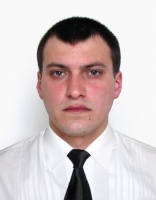 PositionFrom / ToVessel nameVessel typeDWTMEBHPFlagShipownerCrewingAble Seaman15.11.2013-25.05.2014Xing Heng DaBulk Carrier68762Sulzer,7RTA8417200kWtPanamaHong Sheng Da ShipmanagementMarine ManAble Seaman23.01.2013-01.07.201340 LET POBEDYDry Cargo32006NVD48AU2/481kwtBelizeIvory Bay LTDMarine ManAble Seaman19.05.2012-27.11.2012SAMANDry Cargo62078NVD48AU2/940kwtIranParsian Golden Sea Shipping. Co.Marine ManAble Seaman15.04.2011-01.12.2011BATURDry Cargo32006NVD48AU2/481kwtCambodiaMarmara Shipping Co. inc.ArcturAble Seaman15.01.2010-10.04.2010VOLGO BALT-193Dry Cargo3581Shkoda2/537CambodiaValshipAble Seaman04.04.2009-04.10.2009TWINDry Cargo3581Shkoda2/537CambodiaValship